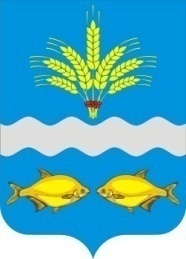 МЕСТНОЕ САМОУПРАВЛЕНИЕ АДМИНИСТРАЦИЯ СИНЯВСКОГО СЕЛЬСКОГО ПОСЕЛЕНИЯ НЕКЛИНОВСКОГО РАЙОНА РОСТОВСКОЙ ОБЛАСТИПОСТАНОВЛЕНИЕ30.06.2022 г.                                     с. Синявское                                       № ____«О внесении изменений в приложение №22 постановления администрации Синявского сельского поселения от 14.03.2017 года №24 «Административный регламент исполнения муниципальных функций (предоставления муниципальных услуг) в администрации Синявского сельского поселения»В связи с поступившим протестом заместителя прокурора Неклиновского района от 21.06.2022 №7-19-2022 на п.2.6 постановления администрации Синявского сельского поселения от 14.04.2017 года №24 «Об утверждении Административного регламента по предоставлению муниципальной услуги «Постановка на учет граждан в качестве нуждающихся  в жилых помещениях, предоставляемых по договорам социального найма», в целях приведения нормативного правового акта в соответствие с действующим законодательством, ПОСТАНОВЛЯЮ:1. Внести изменения в п.п.5  пункта 2.6 части II приложения №22 постановления администрации Синявского сельского поселения от 14.03.2017 года №24 «Административный регламент   предоставления муниципальной услуги  «Постановка на учет граждан в качестве нуждающихся в жилых помещениях, предоставляемых по договорам социального найма», изложив  в следующей редакции:«2.6. Перечень документов, необходимых для предоставления муниципальной услуги:1)копии документов, удостоверяющих личность гражданина Российской Федерации и членов его семьи (все страницы);2) правоустанавливающие документы на занимаемое жилое помещение, право на которое не зарегистрировано в Едином государственном реестре недвижимости (далее – ЕГРН);3) копии свидетельств о заключении брака (о расторжении брака), о рождении (смерти) членов семьи, выданных компетентными органами иностранного государства, и их нотариально удостоверенного перевода на русский язык;4)при наличии у гражданина права на меры социальной поддержки, установленные федеральным законодательством, – копии удостоверений и документов, подтверждающих данное право».2. Главному специалисту администрации Синявского сельского поселения С.Н.Шевченко обеспечить размещение постановления на официальном сайте Синявского сельского поселения.3.Настоящее постановление вступает в силу со дня его подписания.4.Контроль за выполнением настоящего постановления оставляю за собой.Глава АдминистрацииСинявского сельского поселения                                                        С.А.ШведовПРОЕКТ